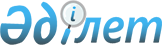 Об утверждении Меморандума между Таможенным комитетом Министерства государственных доходов Республики Казахстан и Таможенным управлением Исламской Республики Иран о сотрудничестве в борьбе с контрабандой и таможенными правонарушениямиПостановление Правительства Республики Казахстан от 5 июля 1999 года № 929
      Правительство Республики Казахстан постановляет:
     1. Утвердить Меморандум между Таможенным комитетом Министерства 
государственных доходов Республики Казахстан и Таможенным управлением 
Исламской Республики Иран о сотрудничестве в борьбе с контрабандой и 
таможенными правонарушениями, совершенное в городе Тегеране 11 апреля 
1999 года.
     2. Настоящее постановление вступает в силу со дня подписания.

     Премьер-Министр
   Республики Казахстан

 
                            Меморандум  
      между Таможенным комитетом Министерства государственных доходов  
        Республики Казахстан и Таможенным управлением Исламской        
      Республики Иран о сотрудничестве в борьбе с контрабандой и       
                   таможенными правонарушениями 






          Таможенный комитет Министерства государственных доходов 
Республики Казахстан и Таможенное управление Исламской Республики Иран,
именуемые в дальнейшем Стороны, 




          принимая во внимание всҰ увеличивающиеся масштабы незаконного 
оборота наркотических средств и психотропных веществ, контрабанды 
лекарственных препаратов, вредных для здоровья человека, и культурных 
ценностей, представляющих серьезную угрозу жизни, здоровью и 
благосостоянию граждан двух государств, 




          сознавая, что эффективные меры по противодействию наркомании и 
незаконному обороту наркотических средств и психотропных веществ, 
контрабанде лекарственных препаратов, вредных для здоровья человека, и 
культурных ценностей требуют укрепления международного сотрудничества,      




          учитывая роль таможенных органов по выявлению и пресечению 
незаконного оборота наркотических средств и психотропных веществ; 
борьбе с контрабандой лекарственных препаратов, вредных для здоровья 
человека, и культурных ценностей, а также по выявлению лиц, участвующих в 
таком обороте, 




          согласились о нижеследующем: 








                                                        Статья 1 








          Для целей настоящего Меморандума приведенные термины означают: 




          а) "наркотические средства" - вещества, включенные ООН в списки 
Единой Конвенции о наркотических средствах 1961 года с последующими 
изменениями и дополнениями; 




          b) "психотропные вещества" - вещества, включенные ООН в списки 
Конвенции о психотропных веществах 1971 года с последующими изменениями и 
дополнениями; 




          с) "прекурсоры" - основные или исходные вещества, из которых или 
с помощью которых возможно изготовление наркотических средств или 
психотропных веществ;             




          d) "препараты" - лекарственные препараты, вредные для здоровья 
человека, содержащие в своем составе наркотические средства, 
психотропные вещества, прекурсоры, и запрещенные к ввозу или транзиту 
через территорию государств Сторон; 




          е) "культурные ценности" - объекты, имеющие художественное, 
историческое, археологическое и этнографическое значение; 




          f) "возврат культурных ценностей" - фактическая передача 
государству вывоза государством ввоза или государством транзита 
культурных ценностей, задержанных в связи с их незаконным перемещением;    




          g) "метод контролируемой поставки" - метод, по которому 
допускается ввоз, транзит или вывоз на территорию государства Стороны 
партий наркотических средств, психотропных веществ с разрешения и под 
контролем компетентных органов государств Сторон с целью выявления лиц,
причастных к незаконному обороту наркотических средств и психотропных 
веществ.                         








                                                      Статья 2 








          Стороны, при условии соблюдения национальных законодательств, 
действующих в обоих государствах, в рамках настоящего Меморандума 
сотрудничают с целью выявления, расследования и пресечения незаконного 
оборота наркотических средств и психотропных веществ; борьбы с 
контрабандой лекарственных препаратов и культурных ценностей. 








                                                      Статья 3 




          Стороны обмениваются: 




          а) информацией о методах борьбы с контрабандой наркотических 
средств, психотропных веществ, препаратов и культурных ценностей; 




          b) опытом использования технических средств; 




          с) экспертами с целью обучения методам борьбы с контрабандой 
наркотических средств, психотропных веществ, препаратов и культурных 
ценностей;                            




          d) публикациями, научными, профессиональными, учебными трудами по 
борьбе с контрабандой наркотических средств и психотропных веществ, 
препаратов и культурных ценностей; 




          e) информацией о новых видах и местах производства наркотических 
средств, психотропных веществ и препаратов, маршрутах и способах их 
транспортировки. Такая информация будет включать конкретные данные, 
позволяющие идентифицировать соответствующие лица, транспортные средства, 
грузы и почтовые отправления; 




          f) по возможности, информацией об изменении цен на наркотические 
средства, психотропные вещества и препараты в различных государствах и 
регионах;                         




          g) информацией о принципах организации таможенного контроля за 
наркотическими средствами и психотропными веществами, препаратами, 
культурными ценностями, о способах сокрытия и методах их обнаружения;      




          h) информацией в области идентификации и лабораторного анализа и 
синтеза наркотических средств, психотропных веществ и препаратов; 




          i) сведениями о подозреваемых или известных лицах, занимающихся 
контрабандой наркотических средств, психотропных веществ, препаратов и 
культурных ценностей.            








                                                        Статья 4 




          Предоставляемая Сторонами информация как в устном, так и в 
письменном виде, считается конфиденциальной и используется только в 
целях выполнения положений настоящего Меморандума. 




          Стороны не предоставляют средствам массовой информации сведения, 
вытекающие из положений данного Меморандума, без согласия другой 
Стороны, если их распространение может нанести ущерб интересам 
государства другой Стороны или интересам совместных действий Сторон. 








                                                            Статья 5 




          Стороны осуществляют по запросам и в пределах своей компетенции и 
технических возможностей наблюдение за: 




          а) въездом и выездом лиц, подозреваемых в контрабанде 
наркотических средств, психотропных веществ, препаратов и культурных 
ценностей;                           




          b) грузами, транспортными средствами и почтовыми отправлениями, 
подозреваемыми в использовании в незаконном обороте. 




          Результаты наблюдения незамедлительно сообщаются другой Стороне. 








                                                          Статья 6 




          Если обращение с запросом об оказании содействия может причинить 
ущерб суверенитету, национальной безопасности, проводимой политике или 
жизненным интересам государства запрашиваемой Стороны, то обращение 
может быть отклонено.     




          В случае невозможности выполнения запроса или частичного 
выполнения Стороны незамедлительно информируют друг друга. 








                                                          Статья 7 




          Стороны рассматривают, в соответствии с национальным законодательством,
возможность взаимного применения метода контролируемой поставки. 




          Решения об использовании метода контролируемой поставки принимаются в 
каждом отдельном случае в предусмотренном национальным законодательством 
государств Сторон порядке. 








                                                      Статья 8 




          В рамках настоящего Меморандума вопросы о финансовых расходах 
будут урегулированы в соответствии с положениями Соглашения между 
Правительством Республики Казахстан и Правительством Исламской 
Республики Иран о сотрудничестве и взаимопомощи в таможенных делах или 
отдельным протоколом, исходя из финансовых возможностей Сторон. 








                                                      Статья 9 




          Стороны будут оказывать содействие: 




          а) в предоставлении судебным и следственным органам государств 
Сторон материалов, экспертных заключений и других сведений 
относительно фактов, выявленных ими в ходе таможенного контроля; 




          б) в возврате культурных ценностей в порядке, установленном 
законодательством Сторон.       








                                                    Статья 10 




          В случае возникновения споров при толковании или применении 
положений настоящего Меморандума, Стороны будут решать их путем 
переговоров и консультаций. 








                                                      Статья 11 




          В настоящий Меморандум могут быть внесены изменения и дополнения 
по взаимному согласию Сторон. Изменения и дополнения оформляются 
отдельными протоколами, которые являются неотъемлемой частью 
Меморандума.                             








                                                      Статья 12 




          Настоящий Меморандум вступит в силу на тридцатый день после 
получения последнего письменного уведомления одной из Сторон, 
подтверждающего выполнение надлежащих внутригосударственных процедур, 
необходимых для его вступления в силу. 




          Настоящий Меморандум заключен на неопределенный срок и будет 




действовать до тех пор, пока одна из Сторон не уведомит другую Сторону 
о своем намерении прекратить его действие. В этом случае действие 
Меморандума прекращается через двенадцать месяцев с даты получения 
такого уведомления.                      
     Совершено в г.Тегеране 11 апреля 1999 года, что соответствует 
22 фарвардина 1378 г.с.х., в двух экземплярах, каждый на казахском, 
фарси, английском и русском языках, причем все тексты имеют одинаковую 
силу.                                        
     В случае возникновения разногласий в толковании положений 
настоящего Меморандума, Стороны будут руководствоваться текстом на 
английском языке.               

         За Таможенный комитет            За Таможенное управление      
     Министерства государственных            Исламской Республики 
     доходов Республики Казахстан                    Иран
     
     
      (Специалисты: Кушенова Д.
                   Склярова И.)
     
     
                                   
     
      
      


					© 2012. РГП на ПХВ «Институт законодательства и правовой информации Республики Казахстан» Министерства юстиции Республики Казахстан
				